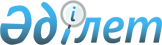 Об утверждении Стандарта организации оказания пульмонологической помощи в Республике КазахстанПриказ Министра здравоохранения и социального развития Республики Казахстан от 23 декабря 2015 года № 993. Зарегистрирован в Министерстве юстиции Республики Казахстан 22 января 2016 года № 12916.
      В соответствии с подпунктом 6) пункта 1 статьи 7 Кодекса Республики Казахстан от 18 сентября 2009 года "О здоровье народа и системе здравоохранения" и подпунктом 9) пункта 16 Положения о Министерстве здравоохранения и социального развития Республики Казахстан, утвержденного постановлением Правительства Республики Казахстан от 23 сентября 2014 года № 1005, ПРИКАЗЫВАЮ:
      1. Утвердить прилагаемый Стандарт организации оказания пульмонологической помощи в Республике Казахстан.
      2. Департаменту стандартизации медицинских услуг Министерства здравоохранения и социального развития Республики Казахстан в установленном законодательством порядке обеспечить:
      1) государственную регистрацию настоящего приказа в Министерстве юстиции Республики Казахстан;
      2) в течение десяти календарных дней после государственной регистрации настоящего приказа в Министерстве юстиции Республики Казахстан направление на официальное опубликование в периодических печатных изданиях и информационно-правовой системе "Әділет";
      3) размещение настоящего приказа на интернет-ресурсе Министерства здравоохранения и социального развития Республики Казахстан;
      4) в течение десяти рабочих дней после государственной регистрации настоящего приказа в Министерстве юстиции Республики Казахстан представление в Департамент юридической службы Министерства здравоохранения и социального развития Республики Казахстан сведений об исполнении мероприятий, предусмотренных подпунктами 1), 2) и 3) настоящего пункта.
      3. Контроль за исполнением настоящего приказа на вице-министра здравоохранения и социального развития Республики Казахстан Цой А.В.
      4. Настоящий приказ вводится в действие по истечении десяти календарных дней после дня его первого официального опубликования. Стандарт
организации оказания пульмонологической помощи
в Республике Казахстан
1. Общие положения
      1. Стандарт организации оказания пульмонологической помощи в Республике Казахстан (далее - Стандарт) разработан в соответствии с подпунктом 6) пункта 1 статьи 7 Кодекса Республики Казахстан от 18 сентября 2009 года "О здоровье народа и системе здравоохранения" (далее - Кодекс) и подпунктом 9) пункта 16 Положения о Министерстве здравоохранения и социального развития Республики Казахстан, утвержденного постановлением Правительства Республики Казахстан от 23 сентября 2014 года № 1005.
      2. Настоящий Стандарт устанавливает требования к организации оказания медицинской помощи пациентам с заболеваниями органов дыхания на амбулаторно-поликлиническом, стационарном и стационарозамещающем уровнях.
      3. Штаты организаций здравоохранения, оказывающих пульмонологическую помощь, устанавливаются в соответствии с типовыми штатами и штатными нормативами организаций здравоохранения, утвержденными приказом Министра здравоохранения Республики Казахстан от 7 апреля 2010 года № 238 (зарегистрирован в Реестре государственной регистрации нормативных правовых актов Республики Казахстан за № 6173).
      4. Термины и определения, используемые в настоящем Стандарте:
      1) портал Бюро госпитализации (далее - Портал) - единая система электронной регистрации, учета, обработки и хранения направлений пациентов на плановую госпитализацию в стационар в рамках гарантированного объема бесплатной медицинской помощи;
      2) легочная реабилитация - мультидисциплинарная помощь пациентам с заболеваниями органов дыхания, которая разрабатывается индивидуально для оптимизации физической и социальной адаптации, включающая коррекцию нутритивного статуса, тренировку дыхательной мускулатуры, улучшение дренажной функции дыхательных путей, образовательные, подбор и коррекцию базисной терапии хронических заболеваний и их профилактику, респираторную поддержку;
      3) профилактика - комплекс медицинских и немедицинских мероприятий, направленных на предупреждение возникновения заболеваний, прогрессирования на ранних стадиях болезней и контролирование уже развившихся осложнений, повреждений органов и тканей;
      4) пульмонология - раздел внутренних болезней, изучающий патологию органов дыхания и разрабатывающий методы ее профилактики, диагностики и лечения;
      5) респираторная медицина - раздел здравоохранения, занимающийся больными с острой и хронической дыхательной недостаточностью, независимо от этиологии и патогенеза болезни;
      6) респираторная школа - комплекс образовательных мероприятий, целью которых является проведение обучающих программ для пациентов с заболеваниями органов дыхания и ухаживающих за ними лиц;
      7) гарантированный объем бесплатной медицинской помощи (далее - ГОМБП) - единый по перечню медицинских услуг объем медицинской помощи, оказываемой гражданам Республики Казахстан и оралманам, определяемый в соответствии с подпунктом 7) статьи 6 Кодекса. 2. Структура, задачи и функции организаций, оказывающих
пульмонологическую помощь в Республике Казахстан
      5. К медицинским организациям (далее - МО) (независимо от форм собственности и ведомственной принадлежности), оказывающим пульмонологическую помощь населению (взрослому и детскому), относятся МО, в структуре которых, в зависимости от возложенных на них функций, организовываются:
      1) кабинет пульмонолога в составе районных, городских поликлиник, консультативно-диагностических центров;
      2) пульмонологические отделения (терапевтического и педиатрического профиля) в структуре городских, областных многопрофильных больниц, республиканских организаций здравоохранения.
      6. Основные задачи и функции кабинета пульмонолога и пульмонологического отделения определены Положением о деятельности организаций здравоохранения, оказывающих пульмонологическую помощь, утвержденным приказом Министра здравоохранения Республики Казахстан от 14 апреля 2011 года № 196 (зарегистрирован в Реестре государственной регистрации нормативных правовых актов Республики Казахстан за № 6955).
      7. На должность врача-пульмонолога назначается специалист с высшим медицинским образованием, имеющий сертификат по специальности "Пульмонология" (взрослая, детская). 3. Организация оказания пульмонологической помощи
в Республике Казахстан
      8. Пульмонологическая помощь населению Республики Казахстан оказывается в рамках ГОБМП, утвержденного постановлением Правительства Республики Казахстан от 15 декабря 2009 года № 2136 "Об утверждении перечня гарантированного объема бесплатной медицинской помощи".
      9. МО, оказывающие пульмонологическую помощь обеспечивают выполнение мероприятий, направленных на профилактику, раннюю диагностику, лечение, медицинскую реабилитацию пациентов с соблюдением преемственности на всех этапах оказания медицинской помощи.
      10. Оказание пульмонологической помощи пациентам с заболеваниями органов дыхания (взрослому и детскому населению) осуществляется в следующих формах:
      1) амбулаторно-поликлинической помощи, в том числе первичной медико-санитарной помощи (далее - ПМСП) и консультативно-диагностической помощи (далее - КДП);
      2) стационарной помощи;
      3) стационарозамещающей помощи;
      4) восстановительного лечения и медицинской реабилитации.
      11. ПМСП предусматривает комплекс доступных медицинских услуг по профилактике, диагностике и лечению респираторной патологии, медицинской реабилитации, формированию здорового образа жизни.
      12. ПМСП пациентам с заболеваниями органов дыхания предоставляется в соответствии с Правилами оказания первичной медико- санитарной помощи и Правилами прикрепления граждан к организациям первичной медико-санитарной помощи, утвержденными приказом Министра здравоохранения и социального развития Республики Казахстан от 28 апреля 2015 года № 281 (зарегистрирован в Реестре государственной регистрации нормативных правовых актов Республики Казахстан за № 11268).
      13. ПМСП пациентам с заболеваниями органов дыхания оказывается в:
      1) медицинском и фельдшерско-акушерском пунктах;
      2) врачебной амбулатории (центре семейного здоровья);
      3) сельской, районной, городской поликлинике.
      14. ПМСП, стационарозамещающая помощь пациентам с заболеваниями органов дыхания оказывается врачами по специальности "Терапия", "Педиатрия", "Общая врачебная практика".
      15. Оказание пульмонологической помощи на амбулаторно-поликлиническом уровне включает:
      1) осмотр врача с целью раннего выявления заболеваний органов дыхания, определения состояния пациента и установления диагноза;
      2) лабораторно-инструментальное обследование граждан с целью выявления бронхо-легочной патологии;
      3) подбор и назначение лечения в соответствии с выявленной нозологией и клиническими протоколами (далее - КП);
      4) отбор и направление на плановую госпитализацию в МО путем регистрации направления в Портале и определения планируемой даты плановой госпитализации с учетом права пациента на свободный выбор МО в соответствии с Правилами оказания стационарной помощи, утвержденных  приказом Министра здравоохранения и социального развития Республики Казахстан от 29 сентября 2015 года № 761 (зарегистрирован в Реестре государственной регистрации нормативных правовых актов Республики Казахстан за № 12204) (далее - Приказ № 761);
      5) организацию и проведение мероприятий, направленных на профилактику респираторных заболеваний, снижение заболеваемости, инвалидизации, смертности от респираторных заболеваний всех возрастных групп населения;
      6) учет и диспансеризацию пациентов с различными заболеваниями органов дыхания, требующими диспансерного наблюдения;
      7) проведение медицинской реабилитации пациентов с бронхо-легочной патологией;
      8) организация "респираторных школ", целью которых является проведение обучающих мероприятий для пациентов и ухаживающих лиц;
      9) организация респираторной поддержки на дому (неинвазивная вентиляция легких, кислородотерапия) пациентов с тяжелыми с заболеваниями органов дыхания;
      10) оформление и ведение первичной медицинской документации в соответствии с приказом исполняющего обязанности Министра здравоохранения Республики Казахстан от 23 ноября 2010 года № 907 "Об утверждении форм первичной медицинской документации организаций здравоохранения" (зарегистрирован Реестре государственной регистрации нормативных правовых актов Республики Казахстан за № 6697) (далее - Приказ № 907);
      11) проведение экспертизы временной нетрудоспособности в соответствии с Правилами проведения экспертизы временной нетрудоспособности, выдачи листа и справки о временной нетрудоспособности, утвержденными приказом Министра здравоохранения и социального развития Республики Казахстан от 31 марта 2015 года № 183 (зарегистрирован в Реестре государственной регистрации нормативных правовых актов Республики Казахстан за № 10964);
      12) предоставление пациентам с респираторной патологией рецептов на лекарственные препараты, в том числе по бесплатному лекарственному обеспечению в соответствии с приказом исполняющего обязанности Министра здравоохранения Республики Казахстан от 4 ноября 2011 года № 786 "Об утверждении Перечня лекарственных средств и изделий медицинского назначения для бесплатного обеспечения населения в рамках гарантированного объема бесплатной медицинской помощи на амбулаторном уровне с определенными заболеваниями (состояниями) и специализированными лечебными продуктами" (зарегистрирован в Реестре государственной регистрации нормативных правовых актов Республики Казахстан за № 7306).
      16. КДП пациентам с заболеваниями органа дыхания осуществляется в соответствии с Правилами оказания консультативно-диагностической помощи, утвержденными приказом исполняющего обязанности Министра здравоохранения и социального развития Республики Казахстан от 28 июля 2015 года № 626 (зарегистрирован в Реестре государственной регистрации нормативных правовых актов Республики Казахстан за № 11958).
      17. КДП пульмонологическим пациентам оказывается врачами- пульмонологами в:
      1) районной, городской поликлинике;
      2) консультативно-диагностическом центре.
      18. Оказание пульмонологической помощи врачами - пульмонологами на уровне КДП включает следующие виды услуг:
      1) оказание профилактической, лечебно-диагностической помощи пациентам с заболеваниями органов дыхания;
      2) направление на плановую и при необходимости экстренную госпитализацию пациентов с заболеваниями органов дыхания при неэффективности проводимого амбулаторного лечения;
      3) организация стационарозамещающей помощи в виде стационара на дому пациентам с респираторной патологией;
      4) организация консультаций смежных специалистов (мультидисциплинарный подход) при оказании медицинской помощи (торакальный хирург, фтизиатр, онколог, психолог, аллерголог, иммунолог, генетик, диетолог, реабилитолог и другие смежные специальности);
      5) направление пациентов на медико-социальную экспертизу;
      6) организация легочной реабилитации пациентов с заболеваниями органов дыхания, в том числе пациентов, перенесших торакальные хирургические вмешательства;
      7) организация для пациентов "Респираторных школ";
      8) оформление и ведение отчетной документации в соответствии с Приказом № 907;
      9) проведение мониторинга и анализа заболеваемости пациентов с заболеваниями органов дыхания;
      10) пропаганда здорового образа жизни среди населения.
      19. Проведение врачом пульмонологом комплексного функционального обследования системы органов дыхания включает:
      1) пикфлоуметрию;
      2) оценку функции внешнего дыхания (спирометрию,спирографию);
      3) бронхолитические и бронхопровокационные тесты на предмет обратимости бронхиальной обструкции и определение степени реактивности бронхиального дерева;
      4) обзорную рентгенограмму легких или флюорографию грудной клетки;
      5) электрокардиографию;
      6) бронхологическое обследование;
      7) аллергологическое тестирование;
      8) бодиплетизмографию;
      9) эндоскопическое исследование дыхательных путей;
      10) многоплановое обследование курящего человека с использованием компьютерного теста, определение уровня угарного газа в выдыхаемом воздухе у курящего человека;
      11) оценку степени дыхательной недостаточности по результатам комплексного клинико-функционального обследования с использованием нагрузки: 6 минутный шаговый тест, пульсоксиметрия, определение газов крови;
      12) обследование на предмет обструктивного апноэ и нарушения дыхания во сне;
      13) оценку степени тяжести и контроля при бронхиальной астме, хронической обструктивной болезни легких (далее - ХОБЛ) и других респираторных заболеваниях.
      20. Проведение врачом пульмонологом комплексного лечения с применением различных лечебных программ в амбулаторных условиях (для врача кабинета пульмонолога, в том числе детского):
      1) комплексное лечение бронхолегочных заболеваний, включая подбор и контроль базисной терапии, лечение обострений;
      2) подбор оптимального для пациентов способа доставки ингаляционных препаратов, режимов небулайзерной терапии и другое;
      3) специфическая иммунотерапия;
      4) рациональная антибактериальная терапия респираторных инфекций;
      5) легочная реабилитация у пациентов с бронхо-легочными заболеваниями;
      6) лечение хронической дыхательной недостаточности на дому с использованием концентраторов кислорода, вспомогательной неинвазивой вентиляции легких под наблюдением пульмонолога;
      7)комплексная терапия курящего пациента: предварительное тестирование, запись на детальное дообследование при согласии пациента, лечение и динамическое наблюдение пульмонолога;
      8) лечение обструктивного апноэ сна при синдроме ожирения- гиповентиляции, храпа, ночного апноэ (лечение методом создания постоянного положительного давления в дыхательных путях - СРАР-терапия);
      9) предоперационная респираторная подготовка и послеоперационная ранняя дыхательная реабилитация пациентов с дыхательной недостаточностью.
      21. Стационарная помощь пульмонологическим пациентам осуществляется в соответствии с Приказом № 761.
      22. Показанием для госпитализации в стационар является необходимость оказания квалифицированной, специализированной и высокоспециализированной медицинской помощи с круглосуточным медицинским наблюдением.
      23. Пульмонологическая помощь на стационарном уровне предусматривает:
      1) оказание экстренной и плановой квалифицированной, специализированной и высокоспециализированной стационарной помощи пациентам с заболеваниями органов дыхания;
      2) проведение лабораторного и инструментального обследования согласно КП с последующей интерпретацией результатов обследования;
      3) подбор и назначение соответствующего лечения пациентам;
      4)ежедневный осмотр пациентов, участие в обходе заведующего отделением;
      5) организация пациентам консультаций профильных специалистов (при наличии показаний), консилиумов;
      6) оформление и ведение медицинской документации в соответствии с Приказом № 907;
      7) внедрение новых методов диагностики, лечения заболеваний органов дыхания;
      8) оценка функционального респираторного статуса пациентов (пикфлоуметрия, спирометрия, пульсоксиметрия, анализ газового состава крови, 6-минутный шаговый тест и др.);
      9) проведение небулайзерной терапии (по показаниям) и коррекция дыхательной недостаточности (кислородотерапия и неинвазивная вентиляция легких);
      10) анализ эффективности работы отделения и качества оказываемой медицинской помощи, разработка и проведение мероприятий по повышению качества оказания медицинской помощи и снижению больничной летальности.
      24. Стационарозамещающая помощь пульмонологическим пациентам осуществляется, преимущественно в виде стационара на дому в соответствии с Правилами оказания стационарозамещающей помощи, утвержденными приказом Министра здравоохранения и социального развития Республики Казахстан от 17 августа 2015 года № 669 (зарегистрирован в Реестре государственной регистрации нормативных правовых актов Республики Казахстан за № 12106).
      25. Объемы ПМСП, специализированной, высокоспециализированной медицинской помощи пациентам с заболеваниями органов дыхания определяются по медицинским показаниям на основе профилактических, диагностических и лечебных мероприятий, обладающих наибольшей доказанной эффективностью.
      26. Скорая медицинская помощь пациентам осуществляется в соответствии с Правилами оказания скорой медицинской помощи и предоставления медицинской помощи в форме санитарной авиации, утвержденными приказом Министра здравоохранения и социального развития Республики Казахстан от 27 апреля 2015 года № 269 (зарегистрирован в Реестре государственной регистрации нормативных правовых актов Республики Казахстан за № 11263).
      27. Восстановительное лечение и медицинская реабилитация оказываются пульмонологами, реабилитологами в организациях здравоохранения, оказывающих помощь пациентам с заболеваниями органов дыхания, а также в специализированных медицинских и санаторно-курортных организациях осуществляется в соответствии с Правилами восстановительного лечения и медицинской реабилитации, в том числе детской медицинской реабилитации, утвержденными приказом Министра здравоохранения и социального развития Республики Казахстан от 27 февраля 2015 года № 98 (зарегистрирован в Реестре государственной регистрации нормативных правовых актов Республики Казахстан за № 10678).
      28. Специализированная медицинская помощь оказывается профильными специалистами и включает в себя профилактику, диагностику, лечение заболеваний и состояний, требующих использования специальных методов и сложных медицинских технологий, медицинскую реабилитацию.
      29. В экстренных случаях пациент с заболеванием органа дыхания доставляется в соответствующий стационар санитарным автотранспортом МО, станции (отделения) скорой медицинской помощи и санитарной авиацией в сопровождении медицинского работника или обращаются самостоятельно. В отдельных случаях, пациенты доставляются в стационар сотрудниками органов внутренних дел или гражданами.
      30. Высокоспециализированная медицинская помощь оказывается профильными специалистами только в стационарных условиях и включает в себя профилактику, диагностику, лечение заболеваний и состояний, требующих использования инновационных, малоинвазивных, специальных методов и сложных медицинских технологий, медицинскую реабилитацию.
      31. Пульмонологическая помощь в республиканских организациях здравоохранения включает:
      1) оказание консультативно-диагностической, лечебной, реабилитационной помощи пациентам с заболеваниями органов дыхания;
      2) оказание специализированной и высокоспециализированной медицинской помощи пациентам с заболеваниями органов дыхания;
      3) внедрение в практику современных методов диагностики, лечения, профилактики и реабилитации заболеваний органов дыхания, основанных на доказательной медицине;
      4) проведение торакальной хирургической помощи пульмонологическим больным с диагностической и лечебной целью;
      5) обеспечение организационно-методической помощью медицинских организаций и специалистов по вопросам организации оказания пульмонологической помощи;
      6) внедрение обучающих программ ("респираторные школы") для пациентов с бронхо-легочной патологией;
      7) участие в разработке стратегии и нормативной правовой базы по развитию пульмонологической службы;
      8) разработка и участие в научно-исследовательских проектах;
      9) проведение анализа по эпидемиологии заболеваний органов дыхания, их структуре, возрастному критерию, сопутствующей патологии;
      10) анализ деятельности медицинских организаций, оказывающих все виды медицинской помощи пульмонологического профиля;
      11) создание и внедрение регистров по бронхолегочным заболеваниям;
      12) координацию деятельности пульмонологической службы республики.
					© 2012. РГП на ПХВ «Институт законодательства и правовой информации Республики Казахстан» Министерства юстиции Республики Казахстан
				
Министр здравоохранения
и социального развития
Республики Казахстан
Т. ДуйсеноваУтвержден
приказом Министра здравоохранения
и социального развития
Республики Казахстан
от 23 декабря 2015 года № 993